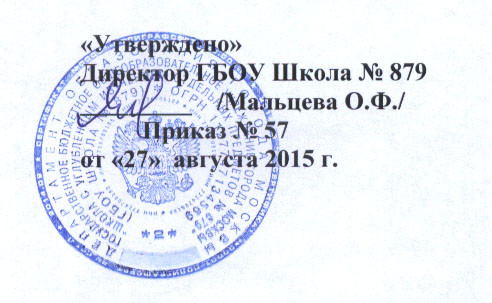 Рабочая программаГосударственного бюджетного общеобразовательного  учреждения г. Москвы « Школа с углубленным изучением отдельных предметов  №879»на 2015-2016 учебный годпо  курсу «Умники и умницы » для 4 –«А» классаУчителя  начальных классовИгнатовой Анжелы Алексеевны1. Пояснительная записка        Рабочая программа к курсу «Умники и умницы» составлена  в соответствии с требованиями Федерального государственного образовательного стандарта начального общего образования  на основе программы развития познавательных способностей учащихся младших классов О. Холодовой «Юным умникам и умницам». Программа данного курса представляет систему интеллектуально-развивающих занятий для   детей  в  возрасте  от  9  до  11 лет.Ведущей стороной умственного развития младшего школьника является развитие логического мышления. Для его формирования ребенок должен овладеть определенным минимумом логических знаний и умений, т. е. приобрести так называемую логическую грамотность.Наиболее реальные предпосылки для развития мыслительных процессов дает такая образовательная область как "математика". В математике используется много абстрактного материала. Ребенок учится анализировать, сравнивать, обобщать, классифицировать, рассуждать, доказывать, опровергать. Для совершенствования мыслительных процессов можно использовать дополнительное образование. Система дополнительного образования, учитывает индивидуальные особенности и интересы детей, создает оптимальные условия для развития интеллектуально-творческого потенциала учащихся.Программа по логической математике для развивающего занятия "Умники и умницы" составлена для формирования логических приемов мышления через использование различных нестандартных заданий, которые требуют поисковой деятельности учащихся. Нестандартные задания - это мощное средство активизации умственной деятельности учащихся. Необычность формулировки условий задач, нестандартность решения, возможность творческого поиска вызывает у детей большой интерес. Нестандартные задачи вызывают у ученика затруднение, для преодоления которого необходима активизация мыслительной деятельности. В ходе решения каждой новой задачи ребенок включается в активный поиск нового решения. Систематичность использования таких упражнений помогает развить умственную активность и самостоятельность мысли.В начальной школе дети должны овладеть элементами логических операций -  обобщения, классификации, анализа и синтеза и, конечно, сравнения. Развивающие занятия по программе О. Холодовой «Умники и умницы»:а) позволяют развить логическое мышление детей и научить их:описывать признаки предметов и узнавать предметы по их признакам;выделять существенные признаки предметов;сравнивать между собой предметы, слова, числа;обобщать;классифицировать предметы, слова, числа;определять последовательность событий;судить о противоположных явлениях;давать определение тем или иным понятиям и явлениям;определять отношение между предметами типа род—вид;осуществлять мыслительные операции анализа и синтеза;выявлять функциональные отношения между понятиями и явление;определять отношения между предметами типа «часть—целое»;развивать речь;использовать операции логического мышления для решения новых задач в незнакомых ситуациях.б) специально учат ребенка  восприятию:выделять главные признаки;развивать процессы анализа и обобщения;пользоваться речью при наблюдении и рассматривании;сравнивать.в) обучают  наблюдению, которое формирует такие качества личности младшего школьника, как наблюдательность, восприимчивость, умение видеть и выделять признаки предметов, описывать их.г) формируют воображение ребенка. Ведь воображение является высшей психической функцией, которая отражает действительность. Основной задачей воображения является представление ожидаемого результата до его осуществления.Занятия содержат следующие способы создания образов воображения (как правило, они используются неосознанно):агглютинация-соединение различных несоединимых в повседневной жизни свойств (кентавр это человек-зверь, птица Феникс это человек-птица);гиперболизация - увеличение или уменьшение предмета или отдельных частей (лилипуты, мальчик с пальчик);схематизация;типизация;акцентирование.д) развивают фантазию путем:аналогии;синтеза.е) совершенствуют произвольное и осмысленное запоминание, иначе говоря, память  младшего школьника. Для лучшего запоминания используются следующие факторы:понимание цели запоминания;составление плана;опора на наглядный материал;повышение мотивации запоминания;включение в игровую и трудовую деятельность;использование соревнований.ж) дают осознанное представление о необходимости личной безопасности, обеспечение и сохранение жизни и здоровья учащихся. Поэтому и существуют занятия, которые обеспечивают активное, увлеченное обучение детей, включая разнообразные формы работы:игры;кроссворды;брейн-ринг;тесты;алгоритмы;ситуативные задачи;анализ конкретных ситуаций.                                                                                          з) приобщают младших школьников к культурному наследию и традициям наших предков, знакомят с социальным и нравственным опытом предшествующих поколений, воспитывают уважительное отношение к   истории родного города, его архитектуре и традициям.и)  формируют мировоззрения учащихся на историческом материале, воспитывают их нравственность, гражданственность, бережное отношение к богатой культуре народа и осознание себя ее наследниками. Используя основные виды познавательных заданий  при освоении учащимися исторического учебного материал:образные задания;логические задания;проблемные задания;экскурсии;поисковые задания;составление проектных работ.Цель   программы развивающих занятий "Умники и умницы":формировать и развивать логическое мышление через образовательную область "математика": т. е. научить обобщать математический материал; логически рассуждать, обоснованно делать выводы, доказывать; развивать гибкость мышления учащихся.Задачи программы:интеллектуальное развитие учащихся, формирование качеств мышления, характерных для математической деятельности;овладение приемами поисковой и исследовательской деятельности;овладение конкретными математическими знаниями;воспитание трудолюбия и достижения своей цели.Кроме того, решаются следующие задачи:формирование и развитие различных видов памяти, внимания, воображения;развитие речи;воспитание системы нравственных межличностных отношений.Основные формы работы.Занятия рассчитаны на коллективную, групповую и индивидуальную работу. Они построены таким образом, что один вид деятельности сменяется другим. Это позволяет сделать работу детей динамичной, насыщенной и менее утомительной.Методы и приёмы организации деятельности третьеклассников на занятиях по РПС ориентированы на усиление самостоятельной практической и умственной деятельности, на развитие навыков контроля и самоконтроля, а также познавательной активности детей.Задания носят не оценочный, а обучающий и развивающий характер. Поэтому основное внимание на занятиях по РПС обращено на такие качества ребёнка, развитие и совершенствование которых очень важно для формирования полноценной             самостоятельно мыслящей личности. Это - внимание, восприятие, воображение, различные виды памяти и мышление.Занятия построены таким образом, что один вид деятельности сменяется другим. Это позволяет сделать работу детей динамичной, насыщенной и менее утомительной.С каждым занятием задания усложняются: увеличивается объём материала, наращивается темп выполнения заданий, сложнее становятся выполняемые рисунки.2. Продолжительность и общая характеристика составляющих занятия.«Мозговая гимнастика» (2-3 минуты). Выполнение упражнений для улучшения мозговой деятельности и профилактики нарушений зрения является важной частью занятия по РПС. Исследования учёных доказывают, что под влиянием физических упражнений улучшаются показатели различных психических процессов, лежащих в основе творческой деятельности: увеличивается объём памяти, повышается устойчивость внимания, ускоряется решение элементарных интеллектуальных задач, убыстряются психомоторные процессыРазминка (3-5 минут). Основной задачей данного этапа является создание у ребят определённого положительного эмоционального фона, без которого эффективное усвоение знаний невозможно. Поэтому в разминку включены достаточно легкие, способные вызвать интерес вопросы, рассчитанные на сообразительность, быстроту реакции, окрашенные немалой долей юмора и потому помогающие подготовить ребёнка к активной познавательной деятельности.Тренировка и развитие психических механизмов, лежащих в основе творческих способностей - памяти, внимания, воображения, мышления (15 минут). Используемые на этом этапе занятия задания не только способствуют развитию перечисленных качеств, но и позволяют углублять знания детей, разнообразить методы и приёмы познавательной деятельности.Весёлая переменка (3-5 минут). Динамическая па уза в составе занятия развивает не только двигательную сферу ребёнка, но и умение выполнять несколько различных заданий одновременно.Решение творческо-поисковых и творческих задач (15 минут). Возможность решать нетиповые, поисково-творческие задачи, не связанные с учебным материалом, очень важна для ребёнка, так как позволяет тому, кто не усвоил какой-либо учебный материал и поэтому плохо решает типовые задачи, почувствовать вкус успеха и обрести уверенность в своих силах,  ведь решение не учебных задач опирается на поисковую активность и сообразительность ребёнка, на умение в нужный момент «достать» из своей памяти тот или иной алгоритм рассуждения.Коррегирующая гимнастика для глаз (1-2 минуты). Выполнение коррегирующей гимнастики для глаз поможет как повышению остроты зрения, так и снятию зри тельного утомления и достижению состояния зрительно го комфорта.  Логические задачи на развитие аналитических способностей и способности рассуждать (5 минут). В целях развития логического мышления предлагаются задачи, при решении которых ребенок учится производить анализ, сравнение, строить дедуктивные умозаключения.3. Место учебного курса в учебном плане.Курс включает 2 занятия в неделю, 76 занятий за учебный год. Условное название курса «РПС» (развитие познавательных способностей).Каковы же особенности занятий по РПС и в чём их отличия от школьных уроков? Прежде всего, занятия по РПС отличаются тем, что ребёнку предлагаются задания неучебного характера. Так серьёзная работа принимает форму игры, что очень привлекает и заинтересовывает младших школьников. Таким образом, принципиальной задачей предлагаемого курса является именно развитие познавательных способностей и общеучебных умений и навыков, а не усвоение каких-то Конкретных знаний и умений. В основе построения курса лежит принцип разнообразия творческопоисковых задач. При этом основными выступают два следующих аспекта разнообразия: по содержанию и по сложности задач.Систематический курс, построенный на таком разнообразном неучебном материале, создает благоприятные возможности для развития важных сторон личности ребёнка.Основное время на занятиях занимает самостоятельное выполнение детьми логически-поисковых заданий. Благодаря этому у детей формируются общеучебные умения: самостоятельно действовать, принимать решения, управлять собой в сложных ситуациях.И если в начале работы по данному курсу выполнение многих предложенных в рабочих тетрадях заданий вызывает у детей трудности, так как на традиционных уроках они не встречались с заданиями такого типа, то к концу года большинство учащихся самостоятельно справляются с большинством заданий.На каждом занятии после самостоятельной работы проводится коллективная проверка решения задач. Главное здесь не в том, чтобы выделить тех, кто выполнил задание верно, и конечно, никак не в том, чтобы указать на детей, допустивших ошибки. А в том, чтобы дети узнали, как задание выполнить верно и, главное, почему другие варианты скорее всего ошибочны. Поэтому, выясняя с детьми правильность выполнения задания, не следует ограничиваться лишь упоминанием, что «так неверно», а нужно пояснить: «...задание надо было выполнить так потому, что...». Такой формой работы мы создаем условия для нормализации самооценки у разных детей, а именно: у детей, у которых хорошо развиты мыслительные процессы, но учебный материал усваивается плохо за счет слабо развитых психических процессов (например, памяти, внимания) самооценка повышается. У детей же чьи учебные успехи продиктованы, в основном, прилежанием и старательностью, происходит снижение завышенной самооценки.В тетрадях предлагаются задания разной сложности, поэтому любой ребёнок, решая логически-поисковые задачи, может почувствовать уверенность в своих силах. Ребёнка можно вначале заинтересовать заданиями, с которыми легко справиться. Если задание оказалось слишком трудным, его можно отложить на некоторое время, а потом вернуться. Очень важно не отказываться совсем. При индивидуальных занятиях, по усмотрению взрослого, некоторые задания могут не ограничиваться по времени. Пусть ребёнок потратит столько времени, сколько ему нужно. В следующий раз, когда он встретит задание подобного типа, он справится с ним быстрее.«Сильные» дети могут работать с заданиями, предложенными в рабочих тетрадях, индивидуально. Перед каждым заданием дается краткая инструкция, а взрослый контролирует, правильно ли ребёнок его выполнил. Более «слабые» дети работают коллективно, под руководством взрослого. На этих занятиях не ставятся отметки, хотя оценивание (устное), конечно, осуществляется. К тому же ребёнок на этих занятиях сам оценивает свои успехи. Это создает особый положительный эмоциональный фон: раскованность, интерес, желание научиться выполнять предлагаемые задания.  Занятия построены таким образом, что один вид деятельности сменяется другим. Это позволяет сделать работу детей динамичной, насыщенной и менее утомительной благодаря частым переключениям с одного вида мыслительной деятельности на другой.Данный систематический курс создает условия для развития у детей познавательных интересов, формирует стремление  ребёнка к размышлению и поиску, вызывает у него чувство уверенности в своих силах, в возможностях своего интеллекта. Во время занятий по предложенному курсу происходит становление у детей развитых форм самосознания и самоконтроля, у них исчезает боязнь ошибочных шагов, снижается тревожность и необоснованное беспокойство. В результате этих занятий ребята достигают значительных успехов в своём развитии, они многому научаются и эти умения применяют в учебной работе, что приводит к успехам. Всё это означает, что у кого-то возникает интерес к учёбе, а у кого-то закрепляется.Задания на развитие вниманияК заданиям этой группы относятся различные лабиринты и целый ряд упражнений, направленных на развитие произвольного внимания детей, объёма внимания, его устойчивости, переключения и распределения.Выполнение заданий подобного типа способствует формированию таких жизненно важных умений, как умение целенаправленно сосредотачиваться, вести поиск нужного пути, оглядываясь, а иногда и возвращаясь назад, находить самый короткий путь, решая двух-трехходовые задачи.Задания, развивающие памятьВ рабочие тетради включены упражнения на развитие и: совершенствование слуховой и зрительной памяти. Выполняя  эти задания, школьники учатся пользоваться своей памятью и применять специальные приёмы, облегчающие запоминание. В результате таких упражнений учащиеся осмысливают и прочно сохраняют в памяти различные термины и определения. Вместе с тем у них увеличивается объём зрительного и слухового запоминания, развивается смысловая память, восприятие и наблюдательность, закладывается основа для рационального использования сил и времени.Задания на развитие и совершенствование воображения Развитие воображения построено в основном на материале,  включающем задания геометрического характера:-дорисовывание несложных композиций из геометрических тел или линий, не изображающих ничего конкретного, до какого-либо изображения;-выбор фигуры нужной формы для восстановления целого;-вычерчивание уникурсальных фигур (фигур, которые надо начертить, не отрывая карандаша от бумаги и не проводя одну  и ту же линию дважды);-выбор пары идентичных фигур сложной конфигурации;      -выделение из общего рисунка заданных фигур с целью выявления замаскированного рисунка;-деление фигуры на несколько заданных фигур и построение заданной фигуры из нескольких частей, выбираемых из множества данных;-складывание и перекладывание спичек с целью составления заданных фигур.Совершенствованию воображения способствует и работа с изографами (слова записаны буквами, расположение которых (напоминает изображение того предмета, о котором идёт речь)  и числографами (предмет изображен с помощью чисел).Задания, развивающие мышлениеПриоритетным направлением обучения в начальной школе (является развитие мышления. С этой целью в рабочих тетрадях приведены упражнения, которые позволяют на доступном детям материале и на их жизненном опыте строить правильные суждения и проводить доказательства без предварительного теоретического освоения самих законов и правил логики. В процессе выполнения таких упражнений дети учатся сравнивать различные объекты, выполнять простые виды анализа и синтеза, устанавливать связи между понятиями, учатся комбинировать и планировать. Предлагаются задания, направленные на формирование умений работать с алгоритмическими предписаниями (шаговое выполнение задания).Система представленных на занятиях по РПС задач и упражнений позволяет решать все три аспекта дидактической цели: познавательный, развивающий и воспитывающий.Познавательный аспектФормирование и развитие различных видов памяти, внимания, воображения.Формирование и развитие общеучебных умений и навыковФормирование общей способности искать и находить новые решения, необычные способы достижения требуемого результата, новые подходы к рассмотрению предлагаемой ситуации. Развивающий аспектРазвитие речи.Развитие мышления в ходе усвоения таких приёмов мыслительной деятельности, как умение анализировать, сравнивать, синтезировать, обобщать, выделять главное, доказывать и опровергать.Развитие пространственного восприятия и сенсомоторной координации.Развитие двигательной сферы.Воспитывающий аспектВоспитание системы нравственных межличностных отношений.Основные принципы распределения материала:1) системность: задания располагаются в определённом порядке;2) принцип «спирали»: через каждые 7 занятий задания повторяются;3) принцип «от простого - к сложному»: задания постепенно усложняются;4) увеличение объёма материала;5) наращивание темпа выполнения заданий;6) смена разных видов деятельности.Таким образом достигается основная цель обучения - расширение зоны ближайшего развития ребёнка и последовательный перевод её в непосредственный актив, то есть в зону актуального развития.4. ЛИЧНОСТНЫЕ, МЕТАПРЕДМЕТНЫЕ И ПРЕДМЕТНЫЕ РЕЗУЛЬТАТЫ.Личностные результаты: Самостоятельно определять и высказывать самые простые, общие для всех людей правила поведения при совместной работе и сотрудничестве (этические нормы).В предложенных педагогом ситуациях общения и сотрудничества, опираясь на общие для всех простые правила поведения, самостоятельно делать выбор, какой поступок совершить.Средством достижения этих результатов служит учебный материал и задания учебника, нацеленные на 2-ю линию развития – умение определять своё отношение к миру.Метапредметные результатыРегулятивные УУД:Определять цель деятельности на уроке с помощью учителя и самостоятельно.Учиться совместно с учителем обнаруживать и формулировать учебную    проблему совместно с учителем (для этого в учебнике специально предусмотрен ряд уроков).Учиться планировать учебную деятельность на уроке.Высказывать свою версию, пытаться предлагать способ её проверки (на основе продуктивных заданий в учебнике).Работая по предложенному плану, использовать необходимые средства (учебник, простейшие приборы и инструменты).Средством формирования этих действий служит технология проблемного диалога на этапе изучения нового материала.Определять успешность выполнения своего задания в диалоге с учителем.Средством формирования этих действий служит технология оценивания образовательных достижений (учебных успехов).Познавательные УУД:Ориентироваться в своей системе знаний: понимать, что нужна дополнительная информация (знания) для решения учебной задачи в один шаг.Делать предварительный отбор источников информации для решения учебной задачи.Добывать новые знания: находить необходимую информацию как в учебнике, так и в предложенных учителем словарях и энциклопедиях (в учебнике 2-го класса для этого предусмотрена специальная «энциклопедия внутри учебника»).Добывать новые знания: извлекать информацию, представленную в разных формах (текст, таблица, схема, иллюстрация и др.).Перерабатывать полученную информацию: наблюдать и делать самостоятельные выводы.Средством формирования этих действий служит учебный материал и задания учебника, нацеленные на 1-ю линию развития – умение объяснять мир.Коммуникативные УУД:Донести свою позицию до других: оформлять свою мысль в устной и письменной речи (на уровне одного предложения или небольшого текста).Слушать и понимать речь других.Вступать в беседу на уроке и в жизни.Средством формирования этих действий служит технология проблемного диалога (побуждающий и подводящий диалог) и технология продуктивного чтения.Совместно договариваться о правилах общения и поведения в школе и следовать им.Учиться выполнять различные роли в группе (лидера, исполнителя, критика).Средством формирования этих действий служит работа в малых группах (в методических рекомендациях дан такой вариант проведения уроков).Предметные результаты:Учащиеся должны уметь:Делать умозаключения из двух суждений, сравнивать,  устанавливать закономерности, называть последовательность простых действий;делить слова на слоги, находить однокоренные слова, решать задачи, раскодировать слова; отгадывать и составлять ребусы,  по значениям разных признаков;находить закономерности в расположении фигур по значению двух признаков,  решать задачи на логику;называть противоположные по смыслу слова; решать задачи,  решать задачи на смекалку;точно выполнять действия под диктовку, работать с толковым словарём, работать с изографами, уникурсальными фигурами;уметь подобрать фразеологизмы; измерять длину данного отрезка, чертить отрезок данной длины;узнавать и называть плоские углы: прямой, тупой и острый;узнавать и называть плоские геометрические фигуры: треугольник, четырёхугольник, пятиугольник, шестиугольник, многоугольник; читать информацию, заданную с помощью линейных диаграмм;решать арифметические ребусы и числовые головоломки, содержащие два действия (сложение и/или вычитание);составлять истинные высказывания (верные равенства и неравенства);заполнять магические квадраты размером 3×3;находить число перестановок не более чем из трёх элементов;находить число пар на множестве из 3–5 элементов (число сочетаний по 2);находить число пар, один элемент которых принадлежит одному множеству, а другой – второму множеству;проходить числовые лабиринты, содержащие двое-трое ворот;объяснять решение задач по перекладыванию спичек с заданным условием и решением;решать простейшие задачи на разрезание и составление фигур;уметь объяснить, как получен результат заданного математического фокуса5.СОДЕРЖАНИЕ ЗАНЯТИЙОдна из таких особенностей — смещение акцента на усиление роли логически-поисковых заданий и логических задач для развития мышления учащихся. Это, конечно, не означает отсутствия материала для целенаправленного развития других познавательных процессов, но удельный вес заданий на развитие мышления заметно возрастает, а сами задания становятся более разнообразными как по содержанию, так и по форме их представления.Методы и приёмы организации деятельности четвероклассников в большей степени, чем ранее, ориентированы на увеличение объёма самостоятельной умственной деятельности, на развитие навыков контроля и самоконтроля, на развитие познавательной активности детей.На каждое занятие по РПС в 4 классе отводится  45 минут.Рекомендуемая модель занятия такова: «МОЗГОВАЯ ГИМНАСТИКА» (2 минуты).     РАЗМИНКА (3-5 минут).ТРЕНИРОВКА ПСИХИЧЕСКИХ МЕХАНИЗМОВ, ЛЕЖАЩИХ В ОСНОВЕ ПОЗНАВАТЕЛЬНЫХ СПОСОБНОСТЕЙ, ПАМЯТИ, ВНИМАНИЯ, ВООБРАЖЕНИЯ (10 минут).КОРРЕГИРУЮЩАЯ ГИМНАСТИКА ДЛЯ ГЛАЗ (1-2 минуты).ЛОГИЧЕСКИ-ПОИСКОВЫЕ ЗАДАНИЯ (10 минут). На этом этапе задания из области математики будут перемежаться с заданиями из области русского языка или музыки: ребусами, кроссвордами и так далее. Такое чередование заданий способствует развитию гибкости мышления, заставляет находить оригинальные, нестандартные способы выхода из затруднительных ситуаций. Это весьма важно, поскольку три выполнении таких заданий ребёнок, который не усвоил какой-то учебный материал и поэтому плохо решает типовые задачи, может почувствовать вкус успеха и обрести уверенность в своих силах. Ведь решение логически-поисковых задач опирается на поисковую активность и сообразительность ребёнка.ВЕСЁЛАЯ ПЕРЕМЕНКА (2-3 минуты).РЕШЕНИЕ НЕСТАНДАРТНЫХ ЗАДАЧ (10-15 минут).Умение ориентироваться в тексте задачи - важный результат и важное условие общего развития ученика. Но тех задач, которые имеются в школьных учебниках, недостаточно. Очень важно приучать ребят решать и нестандартные задачи, тематика которых не является сама по себе объектом изучения. Нужно воспитывать в детях любовь к красоте логических рассуждений. Задачи, предлагаемые в этом разделе, различаются не только по содержанию, но и по сложности. На каждом  занятии обязательно проводится коллективное обсуждение решения задачи.Динамика развития познавательных способностей оценивается с помощью таблицы, данные в которую заносятся после выполнения детьми заданий на занятиях № 1 и № 34 Сопоставляя данные начала года и результаты выполнения заданий последнего занятия, определяем динамику роста познавательных способностей ребят за год.Содержание программы.Содержание  развивающих занятий "Умники и умницы" можно разделить на несколько разделов:Тренировка психических процессов. На каждом занятии уделяется значительное внимание развитию и формированию психических процессов: внимания, памяти, воображения, мышления. Используются задания, которые способствуют развитию перечисленных качеств. Задачи геометрического характера. Занимательные геометрические задачи способствуют формированию и развитию пространственных представлений. Для решения этих задач учащиеся должны знать геометрические фигуры, их свойства и признаки, уметь перемещать их для получения новых фигур.Нестандартные задачи логического характера. Систематическое решение логически- поисковых задач из области математики способствует развитию гибкости мышленияНестандартные задачи алгебраического характера. Активному восприятию и пониманию математических законов, формированию мыслительных процессов помогут задания и игры, имеющие необычное нестандартное условие и содержание. Они обучают учащихся поиску рациональных способов применения знаний. Некоторые виды задач повторяются, но усложняется их условие и решение.Игры Зака А.А. Знакомство с играми, способствующими развитию способности действовать в уме.Большую роль в процессе учебной деятельности школьников начальных классов, как отмечают психологи, играет уровень развития познавательных процессов: внимание, восприятие, наблюдение, воображение, память, мышление. Развитие и совершенствование познавательных процессов будет более эффективным при целенаправленной организованной работе, что повлечёт за собой и расширение познавательных возможностей детей.Курс «Юным умникам и умницам. Развитие познавательных способностей» представляет систему интеллектуально-развивающих занятий для детей в возрасте от 9 до 11 лет.Как оценивать эффективность занятий по РПС?Для оценки эффективности занятий по РПС можно использовать следующие показатели:— степень помощи, которую оказывает взрослый учащимся при выполнении заданий: чем помощь взрослого меньше, тем выше самостоятельность учеников и, следовательно, выше развивающий эффект занятий;— поведение учащихся на занятиях: живость, активность, заинтересованность школьников обеспечивают положительные результаты занятий;— результаты выполнения тестовых заданий и заданий из конкурса эрудитов, при выполнении которых выявляется, справляются ли ученики с этими заданиями самостоятельно;— косвенным показателем эффективности данных занятий может быть повышение успеваемости по разным школьным дисциплинам, а также наблюдения учителей за работой учащихся на других уроках (повышение активности, работоспособности, внимательности, улучшение мыслительной деятельно.            6.Календарно-тематический план занятий по курсу"Умники и умницы"в 4 классе 7. Учебно – методическое обеспечение.1.О.А.Холодова  «Юным умникам и умницам». Информатика, логика, математика. Рабочая тетрадь (часть 1, 2). 4класс2.О.А.Холодова «Юным умникам и умницам». Информатика, логика, математика. Методическое пособие.  классОжидаемые результаты и способы их проверки.В результате обучения  по данной программе учащиеся должны научиться:логически рассуждать, пользуясь приемами анализа, сравнения, обобщения, классификации, систематизации;обоснованно делать выводы, доказывать;обобщать математический материал;находить разные решения нестандартных задач.
     Но основной показатель качества освоения программы - личностный рост обучающегося, его самореализация и определение своего места в детском коллективе. Предполагается участие школьников в олимпиадах, в конкурсах на разных уровнях;
участие в математических декадах (выпуск газет, составление кроссвордов, викторин и т.д.) участие в интеллектуальных играх (КВН; Парад умников; Брейн - ринги; Математические турниры и т.д.) Требования к личностным, метапредметным и предметным результатам освоения курса  в третьем классе:     В результате изучения данного курса в 4 классе обучающиеся получат возможность формированияличностных результатов:уметь выбирать целевые и смысловые установки для своих действий и поступков;сотрудничать с учителем и сверстниками в разных ситуациях.Метапредметными результатами в четвёртом  классе являются формирование следующих УДД:Регулятивные УДД:формировать умение понимать причины успеха/неуспеха учебной дятельности;формировать умение планировать и контролировать учебные действия в соответствии с поставленной задачей;осваивать начальные формы рефлексии.Познавательные УДД:овладевать современными средствами массовой информации: сбор, преобразование, сохранение информации;соблюдать нормы этики и этикета;овладевать логическими действиями анализа, синтеза, классификации по родовидовым признакам; устанавливать причинно-следственные связи.Коммуникативные УДД:учиться выполнять различные роли в группе (лидера, исполнителя, критика);учиться аргументировать, доказывать;учиться вести дискуссию.Предметными результатами изучения курса в третьем класса являются формирование следующих умений:выделять свойства предметов;обобщать по некоторому признаку, находить закономерность;сопоставлять части и целое для предметов и действий;описывать простой порядок действий для достижения заданной цели;приводить примеры истинных и ложных высказываний;приводить примеры отрицаний;проводить аналогию между разными предметами;выполнять логические упражнения на нахождение закономерностей, сопоставляя и аргументируя свой ответ;рассуждать и доказывать свою мысль и свое решение.Дата№ занятияТема занятия ТеорияПрактика1-4.091-2Выявление уровня развития внимания, восприятия, воображения, памяти и мышления117-11.093-4Развитие концентрации внимания. Совершенствование мыслительных операций. Развитие умения решать нестандартные задачи.1114-18.095-6Решаем нестандартные задачи. Придумываем подобные задачи. Обучение быстрому оформлению условий задач.1121-25.097-8Тренируем внимание. Совершенствование мыслительных операций. Развитие умения решать нестандартные задачи.1128.09-02.109-10Учимся решать ребусы. Правила. Придумываем свои ребусы.1105.10-09.1011-12Тренировка слуховой памяти. Совершенствование мыслительных операций. Развитие умения решать нестандартные задачи.1112.10-16.1013-14Тренировка зрительной памяти. Совершенствование мыслительных операций. Развитие умения решать нестандартные задачи.1119.10-23.1015-16Развитие логического мышления. Обучение поиску закономерностей.1126.10-30.1017-18Решаем нестандартные задачи. Придумываем подобные задачи. Обучение быстрому оформлению условий задач.1102.11-06.1119-20Совершенствование воображения. Развитие наглядно-образного мышления.1109.11-13.1121-22Ребусы. Задачи по перекладыванию спичек\ счетных палочек.1116.11-20.1123-24Развитие быстроты реакции. Совершенствование мыслительных операций. Развитие умения решать нестандартные задачи.1123.11-27.1125-26Развитие концентрации внимания. Совершенствование мыслительных операций. Развитие умения решать нестандартные задачи.1130.11-04.1227-28Тренировка внимания. Совершенствование мыслительных операций. Развитие умения решать нестандартные задачи.1107.1211.12-29-30Тренировка слуховой памяти. Совершенствование мыслительных операций. Развитие умения решать нестандартные задачи.1114.12-18.1231-32Тренировка зрительной памяти. Совершенствование мыслительных операций. Развитие умения решать нестандартные задачи.1121.12-25.1233-34Новогодний конкурс эрудитов. Игры. Награждения.1128.12-31.1235-36Развитие логического мышления. Обучение поиску закономерностей. Развитие умения решать нестандартные задачи.1111.01-15.0137-38Совершенствование воображения. Развитие наглядно-образного мышления.1118.01-22.0139-40Ребусы. Задачи по перекладыванию спичек\ счетных палочек.1125.01-29.0141-42Развитие быстроты реакции. Совершенствование мыслительных операций. Развитие умения решать нестандартные задачи.1101.02-05.0243-44Развитие концентрации внимания. Совершенствование мыслительных операций. Развитие умения решать нестандартные задачи.1108.02-12.0245-46Тренировка внимания. Совершенствование мыслительных операций. Развитие умения решать нестандартные задачи.1115.02-19.0247-48Тренировка слуховой памяти. Совершенствование мыслительных операций. Развитие умения решать нестандартные задачи.1122.02-26.0249-50Тренировка зрительной памяти. Совершенствование мыслительных операций. Развитие умения решать нестандартные задачи.1129.0204.0351-52Развитие логического мышления. Обучение поиску закономерностей. Решаем нестандартные задачи.117.03-11.0353-54Совершенствование воображения. Развитие наглядно-образного мышления. Ребусы. Задачи по перекладыванию спичек\ счетных палочек1114.03-18.0355-56Развитие быстроты реакции. Совершенствование мыслительных операций. Развитие умения решать нестандартные задачи.1121.03-25.0357-58Тренировка концентрации внимания. Совершенствование мыслительных операций. Развитие умения решать нестандартные задачи.1128.03-01.0459-60Тренировка внимания. Совершенствование мыслительных операций. Развитие умения решать нестандартные задачи.114.04-08.0461-62Тренировка слуховой памяти. Совершенствование мыслительных операций. Развитие умения решать нестандартные задачи.1111.04-15.0463-64Тренировка зрительной памяти. Совершенствование мыслительных операций. Развитие умения решать нестандартные задачи.1118.04-22.0465-66Развитие логического мышления. Обучение поиску закономерностей. Решаем нестандартные задачи.1125.04-25.0467-68Совершенствование воображения. Развитие наглядно-образного мышления. Ребусы.1102.05-06.0569-70Выявление уровня развития внимания, восприятия, воображения, памяти и мышления. Подведение итогов. Награждения.1110.05-13.0571-72Тренировка внимания. Совершенствование мыслительных операций. Развитие умения решать нестандартные задачи.1116.05-20.0573-74Развитие быстроты реакции. Совершенствование мыслительных операций. Развитие умения решать нестандартные задачи.1123.05-24.0575-76Тренировка слуховой памяти. Совершенствование мыслительных операций. Развитие умения решать нестандартные задачи.11Итог763838